M E G H Í V Ó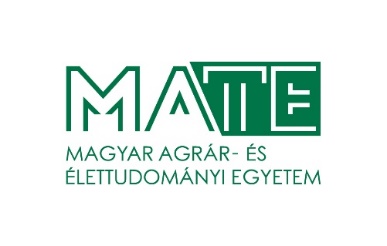 A Magyar Agrár- és Élettudományi EgyetemÉlelmiszertudományi Doktori Iskolája meghívja ÖntNév„Cím”című doktori (PhD) értekezésének 2021. ……..-án (hét melyik napja) ….. órakortartandó nyilvános vitájára.Helyszín: MATE online védésLinket ide másolniA Bírálóbizottság összetétele:Témavezető: Név, tudományos fokozatAz értekezés megtekinthető https://uni-mate.hu , valamint a www.doktori.hu oldalakon.A nyilvános vitában minden jelenlévő részt vehet és írásban előzetesen észrevételt is tehet.	Simonné Dr. Sarkadi Livia, DSc s.k.	az Élelmiszertudományi Doktori Iskola vezetőjeElnök:Névtudományos fokozatTagok:Titkár:Opponensek: